                       КАРАР                                                                                  РЕШЕНИЕ              03 ноябрь 2023 й.                                 № 12                              03 ноября 2023 г.Об избрании состава Постоянной комиссии по социально-гуманитарным вопросам Совета сельского поселения Тавлыкаевский сельсовет муниципального района Баймакский район Республики Башкортостан  В соответствии со статьей 13 Регламента Совета сельского поселения Тавлыкаевский сельсовет муниципального района Баймакский район Республики Башкортостан Совет сельского поселения Тавлыкаевский сельсовет муниципального района Баймакский район Республики Башкортостан решил:1. 	Сформировать Постоянную комиссию по социально-гуманитарным вопросам Совета сельского поселения Тавлыкаевский сельсовет в количестве 3 депутатов.2.	Избрать в состав Постоянной комиссии по социально-гуманитарным вопросам Совета сельского поселения Тавлыкаевский сельсовет следующих депутатов Совета:     Махмутов Нургали Файзуллович – избирательный округ № 1;     Шахмуратов Булат Авхадиевич – избирательный округ № 1;     Гульбаитов Ильдар Уралович – избирательный округ № 1. Главасельского поселения Тавлыкаевский сельсоветмуниципального района Баймакский районРеспублики Башкортостан                                                      Уразбаев К.Р.БАШКОРТОСТАН РЕСПУБЛИКАhЫБАЙМАК РАЙОНЫМУНИЦИПАЛЬ РАЙОНЫНЫНТАУЛЫКАЙ АУЫЛ СОВЕТЫАУЫЛ БИЛӘМӘhЕ СОВЕТЫ453678, Башкортостан Республикаhы,Баймак районы, Таулыкай ауылы , Заки  Валиди  урамы, 17     тел - 4-77-43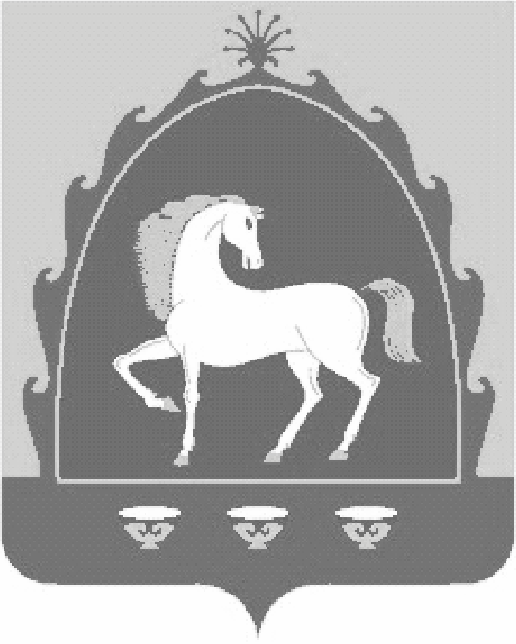 СОВЕТ СЕЛЬСКОГО ПОСЕЛЕНИЯ ТАВЛЫКАЕВСКИЙ СЕЛЬСОВЕТ МУНИЦИПАЛЬНОГО РАЙОНА БАЙМАКСКИЙ РАЙОН РЕСПУБЛИКИ БАШКОРТОСТАН 453678, Республика Башкортостан,Баймакский район, с.Тавлыкаево,улица Заки Валиди , 17тел - 4-77-43